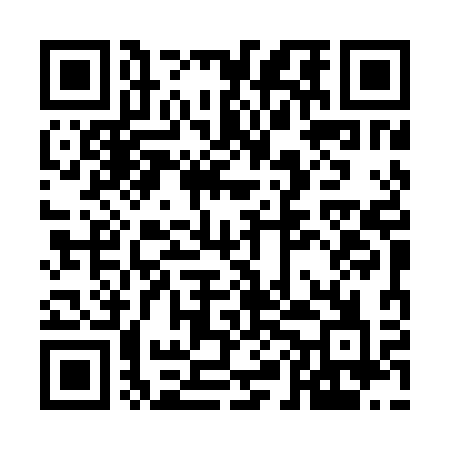 Ramadan times for Frywald, PolandMon 11 Mar 2024 - Wed 10 Apr 2024High Latitude Method: Angle Based RulePrayer Calculation Method: Muslim World LeagueAsar Calculation Method: HanafiPrayer times provided by https://www.salahtimes.comDateDayFajrSuhurSunriseDhuhrAsrIftarMaghribIsha11Mon4:154:156:0311:513:475:405:407:2212Tue4:134:136:0111:513:485:425:427:2413Wed4:104:105:5911:513:495:445:447:2614Thu4:084:085:5711:503:515:455:457:2715Fri4:064:065:5411:503:525:475:477:2916Sat4:034:035:5211:503:535:485:487:3117Sun4:014:015:5011:503:545:505:507:3318Mon3:583:585:4811:493:565:525:527:3519Tue3:563:565:4611:493:575:535:537:3620Wed3:543:545:4311:493:585:555:557:3821Thu3:513:515:4111:484:005:565:567:4022Fri3:493:495:3911:484:015:585:587:4223Sat3:463:465:3711:484:026:006:007:4424Sun3:443:445:3511:474:036:016:017:4625Mon3:413:415:3311:474:046:036:037:4826Tue3:393:395:3011:474:066:046:047:5027Wed3:363:365:2811:474:076:066:067:5128Thu3:333:335:2611:464:086:086:087:5329Fri3:313:315:2411:464:096:096:097:5530Sat3:283:285:2211:464:106:116:117:5731Sun4:264:266:1912:455:127:127:128:591Mon4:234:236:1712:455:137:147:149:012Tue4:204:206:1512:455:147:157:159:033Wed4:184:186:1312:455:157:177:179:054Thu4:154:156:1112:445:167:197:199:075Fri4:124:126:0912:445:177:207:209:106Sat4:094:096:0612:445:187:227:229:127Sun4:074:076:0412:435:197:237:239:148Mon4:044:046:0212:435:217:257:259:169Tue4:014:016:0012:435:227:267:269:1810Wed3:583:585:5812:435:237:287:289:20